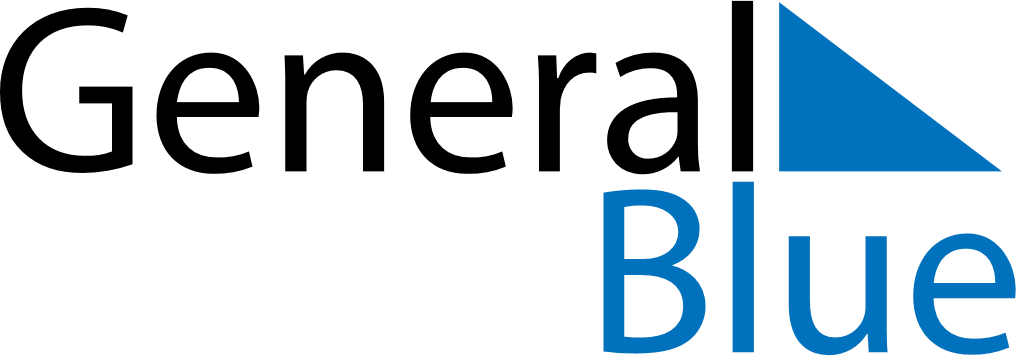 Togo 2025 HolidaysTogo 2025 HolidaysDATENAME OF HOLIDAYJanuary 1, 2025WednesdayNew Year’s DayJanuary 13, 2025MondayLiberation DayMarch 31, 2025MondayEnd of Ramadan (Eid al-Fitr)April 21, 2025MondayEaster MondayApril 27, 2025SundayIndependence DayMay 1, 2025ThursdayLabour DayMay 29, 2025ThursdayAscension DayJune 7, 2025SaturdayFeast of the Sacrifice (Eid al-Adha)June 9, 2025MondayWhit MondayJune 21, 2025SaturdayDay of the MartyrsAugust 15, 2025FridayAssumptionSeptember 5, 2025FridayBirthday of Muhammad (Mawlid)November 1, 2025SaturdayAll Saints’ DayDecember 25, 2025ThursdayChristmas Day